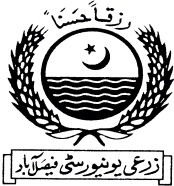 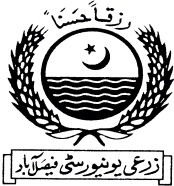 Application No.: 							  Dated   		APPLICATION FORM FORGRANT OF ADVANCES TO UNIVERSITY EMPLOYEESReference:	Campus News No. ________________________ 	Dated _	_____________________I will abide by the eligibility, criteria and rules framed by the competent authority.I certified that the information stated above is true to best of my knowledge.In case of any false information, I may be disqualified from grant of advance and competent authority can take necessary action.            SIGNATURE OF EMPLOYEERecommended and forwarded by     HEAD OF DEPARTMENT					DEAN/DIRECTOR/PRINCIPAL OFFICER(Signature with Official stamp)				           (Signature with Official stamp)			Name of employeeFather’s NameDesignationDepartment/ Institute/FacultyCNICP.No.Contact No./CellExtension No.Date of Regular appointmentNumber of Years (Regular service)Date of BirthGross SalaryNet SalaryPurpose of Advance (if any)Requirement/ Demand for advancePeriod of AdvanceNumber of InstallmentsAny other loan/advance previously taken from VP Fund, Bank (whatsoever nature), for which installment(s) are being paid/deducted from salaryAny other loan/advance previously taken from VP Fund, Bank (whatsoever nature), for which installment(s) are being paid/deducted from salaryAny other loan/advance previously taken from VP Fund, Bank (whatsoever nature), for which installment(s) are being paid/deducted from salaryAny other loan/advance previously taken from VP Fund, Bank (whatsoever nature), for which installment(s) are being paid/deducted from salary1. Voluntary Provident FundPurpose of LoanInstallment Amount/monthRemaining liability2. Name of Financial  Institution/BankPurpose of LoanInstallment Amount/monthRemaining liability